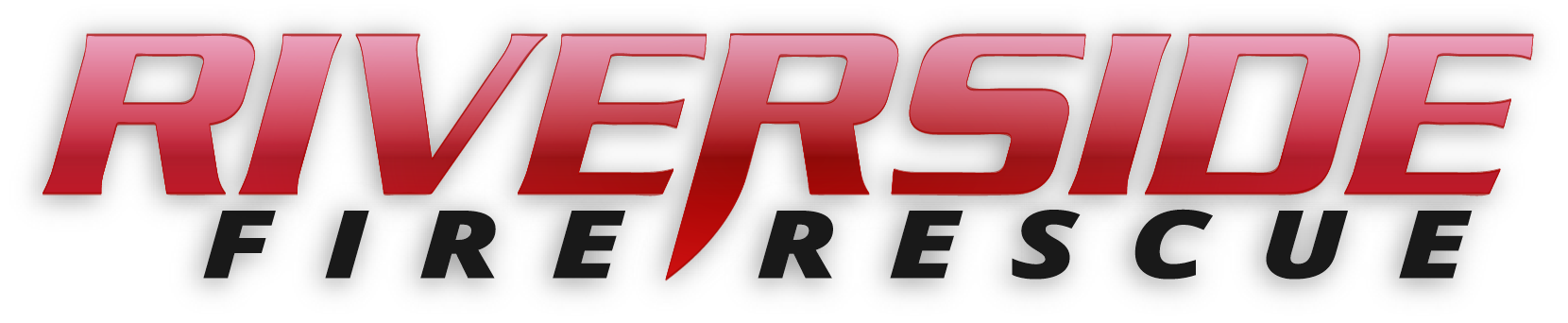 Pierce County Fire Protection District No. 14Commissioners Meeting September 23, 2019In Attendance:  Commissioner John Campbell, Commissioner Peter Allison, Commissioner Jerry Sandberg, Fire Chief Kira Thirkield and Secretary Pat Shandrow.Commissioner Campbell opened the meeting with the pledge of allegiance at 6:30 p.m.The minutes of the September 9, 2019 Regular Board Meeting were approved as presented.Citizen Comments:  NoneVouchers:  Voucher list was reviewed, approved and attached.Financial Report:  The Financial Report was presented reviewed and attached.The Regular Meeting recessed for a Board of Volunteer Firefighters meeting at 6:46 pm.Board for Volunteer Firefighters Meeting began at 6:47 pm.Board for Volunteer Firefighters Meeting ended at 6:56 pm. Regular meeting reconvened at 6:57Old Business:SOP Rewrite Project: Nothing new to report.Hazard Mitigation Plan: Ongoing. Insurance Assessment: Noting new to report.New Business:  	None.Good of the Order:BC Dubay has completed training and testing for IFSAC Instructor II Chief Thirkield would like to hire one of our firefighters for 1 to 1 ½ months to do some paperwork and annual inventory.  Commissioners approved.Chief Thirkield will look into possibly getting a new shipping container for storage and another for a possible gym.With no further business to come before the Board, the meeting adjourned at 7:00. p.m. ____________________________John Campbell, Chair____________________________ Peter Allison, Commissioner			ATTEST:____________________________		________________________Gerald Sandberg, Commissioner		Pat Shandrow, District Secretary